Rick Rossi    	   Lucas M. GriffMayor                                                                                                                                                                  DirectorCITY OF ONEIDADEPARTMENT OF PARKS AND RECREATIONONEIDA RECREATION CENTER, 217 CEDAR STREETONEIDA, NEW YORK  13421Telephone:  (315) 363-3590 www.oneidacity.com1/10/2014Recreation Commission Agenda Introductions What is the Recreation Commission? There shall be a Recreation Commission, which shall act in an advisory capacity to the Recreation and Youth Services Department and shall make recommendations concerning the recreation and youth programs. The Commission shall consist of seven members who shall be appointed by the Mayor and approved by the Common Council for terms of three years. Terms shall be staggered so that not more than four nor fewer than three shall expire in any one year. Members of the Commission shall serve without compensation. There should be at least two student liaisons who at the time of their appointment shall have attained at least the age of 16 years. At the last meeting in December of each municipal year, the members shall elect one of its members as Chairman and one as Vice Chairman, whose terms will begin in January of the next municipal year.Chairman and Vice Chairman Dept. updateQuestions, schedule next meeting  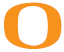 